Publicado en España el 24/09/2015 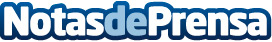 Webalfombras.es celebra 5 años de actividadLa gran tienda online de alfombras modernas y clásicas ha decidido celebrar esta importante fecha con un nuevo grafismo para la página de inicio y con muchos artículos nuevos en oferta.Datos de contacto:Webalfombras.esTienda online alfombras modernas y clasicas0039035515349Nota de prensa publicada en: https://www.notasdeprensa.es/webalfombrases-celebra-5-anos-de-actividad Categorias: Interiorismo Comunicación Sociedad E-Commerce http://www.notasdeprensa.es